А Д М И Н И С Т Р А Ц И Я   Г О Р О Д А   Б Е Л Г О Р О Д А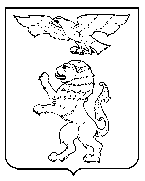 У П Р А В Л Е Н И Е   О Б Р А З О В А Н И ЯМУНИЦИПАЛЬНОЕ БЮЖДЕТНОЕ ОБЩЕОБРАЗОВАТЕЛЬНОЕ УЧРЕЖДЕНИЕ «ГИМНАЗИЯ №12» Г. БЕЛГОРОДА ИМ. Ф.С. ХИХЛУШКИПРИКАЗ«30»  декабря 2022 года						                    № 443О создании рабочей группыпо приведению ООП НОО, ООО и СОО в соответствие с ФООПВ соответствии   с Федеральным    законом    от 24.09.2022г.   № 371-ФЗ «О внесении изменений в Федеральный закон “Об образовании в Российской Федерации” и статью 1 Федерального закона “Об обязательных требованиях в Российской Федерации», в целях приведения основных общеобразовательных программ   начального   общего,   основного   общего и среднего общего образования МБОУ «Гимназия №12» в соответствие с федеральными основными общеобразовательными программамиприказываю:Организовать работу по разработке ООП НОО, ООО и СОО на основе ФООП с целью приведения ООП в соответствие с ФООП к 01.09.2023.Утвердить Положение о рабочей группе по приведению ООП НОО, ООО и СОО в соответствие с ФООП и ввести в действие                                                                         с 01.02.2023 (приложение 1).Утвердить состав рабочей группы по приведению ООП НОО, ООО и СОО в соответствие с ФООП (приложение 2).Утвердить Дорожную карту по разработке ООП на основе федеральных основных общеобразовательных программ в МБОУ «Гимназия №12».Контроль исполнения настоящего приказа оставляю за собой.Директор МБОУ «Гимназия № 12»                                          Р.А. НорцоваС приказом ознакомлены: Приложение 1 к приказу № 443 от 30.12.2022г.Положениео рабочей группе по приведению ООП НОО, ООО и СООв соответствие  с ФООПОбщие положения1.1. Настоящее положение определяет цель, основные задачи, функции, а также порядок
формирования рабочей группы МБОУ «Гимназия №12» по приведению основных общеобразовательных программ начального общего, основного общего и среднего общего образования (далее – ООП НОО, ООО и СОО) в соответствие с федеральными основными общеобразовательными программами (далее – ФООП).1.2. Рабочая группа по приведению ООП НОО, ООО и СОО в соответствие с ФООП (далее – рабочая группа) создается для реализации мероприятий дорожной карты по разработке ООП на основе ФООП в МБОУ «Гимназия №12» по направлениям: организационно-управленческое обеспечение;
 нормативно-правовое обеспечение;
 мероприятия содержательного характера;
 кадровое обеспечение;
 методическое обеспечение;
 информационное обеспечение;1.3. Рабочая группа является коллегиальным органом, созданным в целях определения
тактики введения ФООП и приведения ООП НОО, ООО и СОО в соответствие с ФООП.
1.4. Рабочая группа создается на период с 09.01.2023 по 31.08.2023.
1.5. Деятельность рабочей группы осуществляется в соответствии с действующим
законодательством Российской Федерации и настоящим Положением.
1.6. Положение о рабочей группе и ее состав утверждаются приказом директора ОУ.
2. Цели и задачи деятельности рабочей группы2.1. Основная цель создания рабочей группы – обеспечение системного подхода к введению
ФООП на уровнях начального общего, основного общего и среднего общего образования.
2.2. Основными задачами рабочей группы являются:
 приведение ООП НОО, ООО и СОО в соответствие с ФООП;
 внесение изменений в действующие локальные нормативные акты, приведение их
в соответствие с ФООП;
 обеспечение координации мероприятий, направленных на введение ФООП;
 создание системы информирования общественности и всех категорий участников
образовательной деятельности о целях и ходе введения ФООП.
3. Функции рабочей группы3.1. Информационная: формирование банка информации по направлениям введения ФООП (нормативно-
правовое, кадровое, методическое, финансовое); своевременное размещение информации по введению ФООП на сайте
образовательной организации; разъяснение общественности, участникам образовательной деятельности
перспектив и эффектов введения ФООП; информирование разных категорий педагогических работников о содержании и
особенностях ФООП, требованиях к реализации ООП НОО, ООО и СОО в
соответствии с ФООП.3.2. Координационная: координация деятельности учителей по вопросам введения ФООП;
 приведение системы оценки качества образования в соответствие с требованиями
ФООП;
 определение механизма разработки и реализации ООП НОО, ООО и СОО в
соответствии с ФООП.3.3. Экспертно-аналитическая: анализ документов федерального, регионального уровня, регламентирующих
введение ФООП; мониторинг условий, ресурсного обеспечения и результативности введения ФООП
на различных этапах; анализ действующих ООП НОО, ООО и СОО на предмет соответствия ФООП; разработка проектов локальных нормативных актов, регламентирующих
приведение ООП в соответствие с ФООП.3.4. Содержательная: приведение ООП НОО, ООО и СОО в соответствие с требованиями ФООП НОО,
ООО и СОО; приведение в соответствие с ФООП рабочих программ учебных предметов, курсов,
модулей;
 приведение в соответствие с ФООП рабочей программы воспитания и
календарного плана воспитательной работы; выбор варианта учебного плана ФООП для уровней НОО, ООО и СОО, использование возможности перераспределения часов федерального учебного плана для организации углубленного изучения отдельных предметов на  всех уровнях; формирование календарного учебного графика с учетом ФООП.
4. Состав рабочей группы ОУ4.1. В состав рабочей группы входят: руководитель рабочей группы, члены рабочей группы, которые принимают участие в ее работе на общественных началах.4.2. Подготовку и организацию заседаний рабочей группы, а также решение текущих
вопросов осуществляет руководитель рабочей группы.4.3. Руководитель и члены рабочей группы утверждаются приказом директора из числа
педагогических работников МБОУ «Гимназия №12».5. Организация деятельности рабочей группы ОУ5.1. Рабочая группа осуществляет свою деятельность в соответствии с дорожной картой,
утвержденной приказом директора МБОУ «Гимназия №12».5.2. Заседания рабочей группы проводятся по мере необходимости.5.3. Заседание рабочей группы ведет руководитель рабочей группы.5.4. Заседание рабочей группы считается правомочным, если на нем присутствует не менее
половины членов состава рабочей группы.5.5. Окончательные версии проектов ООП НОО, ООО и СОО, приведенных в соответствие
с ФООП, рассматриваются на заседании педагогического совета ОУ.5.6. Контроль за деятельностью рабочей группы осуществляет руководитель рабочей
группы.
6. Права и обязанности членов рабочей группы школы6.1. Рабочая группа для решения возложенных на нее задач имеет в пределах своей
компетенции право: запрашивать и получать в установленном порядке необходимые материалы; участвовать в совещаниях, конференциях и семинарах по вопросам, связанным с
введением ФООП, проводимых муниципальными и региональными органами
управления образования.7. Изменения и дополнения в Положение7.1. Изменения и дополнения в Положение вносятся на основании решения рабочей группы и закрепляются приказом директора МБОУ «Гимназия №12».Приложение 2 к приказу № 443 от 30.12.2022г.Состав рабочей группыпо приведению ООП НОО, ООО и СОО   в соответствие с ФООПРабочая группа по приведению ООП НОО                                  в соответствие с ФООП   НОО.Руководитель группы: Першина О.В., заместитель директораЧлены рабочей группы:Забусова Е.И., руководитель методического объединения учителей  начальных классов;Летошникова С.А., учитель начальных классов.Аулова С.И., учитель начальных классов.Рабочая группа по приведению ООП ООО в соответствие с ФООП   ООО.Руководитель группы: Зарубина О.К., заместитель директораЧлены рабочей группы:Колодченко В.В., руководитель методического объединения учителей  русского языка и литературы;Беляева Е.Н., руководитель методического объединения учителей   иностранных языков;Меньшикова М.В., учитель математики;Сергеева О.М., руководитель методического объединения учителей   художественно- эстетического цикла, советник по воспитаниюРабочая группа по приведению ООП СОО               в соответствие с ФООП                                                               СООРуководитель группы: Зарубина О.К., Марченко С.В., заместители директораЧлены рабочей группы:Злобина А.И.,  руководитель методического объединения учителей   математики;Данилова Е.В., руководитель методического объединения учителей общественных дисциплин;  Костыркина Е.П., учитель   английского языка;Пуценко Н.П., учитель химии.Приложение 3 к приказу № 443 от 30.12.2022г.Дорожная картапо разработке ООП на основе федеральных основных общеобразовательных программ в МБОУ «Гимназия №12»Пояснительная запискаВ соответствии с Федеральным законом от 24.09.2022 № 371-ФЗ «О внесении изменений в Федеральный закон "Об образовании в Российской Федерации" и статью 1 Федерального закона "Об обязательных требованиях в Российской Федерации"» образовательные организации должны разрабатывать основные образовательные программы в соответствии с федеральными государственными образовательными стандартами и соответствующими федеральными основными общеобразовательными программами. Содержание и планируемые результаты разработанных                          образовательными организациями образовательных программ должны быть не ниже соответствующих содержания и планируемых результатов федеральных основных общеобразовательных программ. Образовательные организации должны привести ООП в соответствие с федеральными основными общеобразовательными программами                           до 1 сентября 2023 года.Дорожная карта по разработке ООП на основе ФООП выполняет роль навигатора для реализации работы по приведению ООП, которые реализуются в МБОУ «Гимназия №12», в соответствие с ФООП.Цель дорожной карты: организация и координация деятельности по приведению ООП НОО, ООО и СОО в соответствие с ФООП НОО, ООО и СОО.Дорожная карта рассчитана на период с 09 января 2023 года до 31 августа 2023 года. В результате реализации дорожной карты к 1 сентября 2023 года образовательные программы всех уровней будут приведены в соответствие с ФООП.Дорожная карта представляет собой систему мероприятий по следующим направлениям:организационно-управленческое обеспечение;нормативно-правовое обеспечение;мероприятия содержательного характера;кадровое обеспечение;методическое обеспечение;информационное обеспечение;финансовое обеспечение.Дорожная карта содержит контрольные сроки исполнения мероприятий и ответственных. Также в дорожной карте определен перечень документов, которые будут разработаны в ходе реализации дорожной карты.№ п/пМероприятиеСрок исполненияРезультатОтветственны й1. Организационно-управленческое обеспечение1. Организационно-управленческое обеспечение1. Организационно-управленческое обеспечение1. Организационно-управленческое обеспечение1. Организационно-управленческое обеспечение1.1Создание рабочей группы по приведению ООП в соответствие с ФООПЯнварь2023 годаПриказ о создании рабочих групп по приведению ООП всоответствие с ФООП.Рабочая группа по приведению ООП НОО в соответствие с ФООП НОО.РуководительОУЗаместитель директора Рабочая группа по приведению ООП ООО в соответствие с ФООП ООО.Рабочая группа по приведению ООП СОО в соответствие с ФООП СОО1.2.Рассмотрение вопроса                                   с цельюинформирования педагогов о ФООП и необходимости приведения ООП уровней образования в соответствие с ФООПЯнварь- Февраль 2023 годаПротокол  МСЗаместитель директора 1.3.ПроведениеМай- июньПротокол родительскогоЗаместительродительского собрания2023 годасобрания для будущихдиректора для будущихпервоклассников,первоклассников,посвященного обучениюпосвященного обучениюпо ФГОС НОО-2021 ипо ФГОС НОО-2021 иООП НОО,ООП НОО,соответствующейсоответствующейФООП НООФООП НОО1.4.Проведение родительского собрания для будущих Май 2023 годаПротокол родительского собрания для будущих пятиклассников,Заместитель директора пятиклассников, посвященного обучению по ФГОС ООО-2021 и ООП ООО,соответствующей ФООП ОООпосвященного обучению по ФГОС ООО-2021 и ООП ООО,соответствующей ФООП ООО1.5.Проведение родительского собрания для будущих учеников 10-х классов, посвященного обучению по ФГОС СОО с изменениями 2022 года и ООП СОО,соответствующей ФООП СООМай–июнь 2023 годаПротокол родительского собрания для будущих учеников 10-х классов, посвященного обучению по ФГОС СОО с изменениями 2022 года и ООП СОО,соответствующей ФООП СООЗаместитель директора 1.6.Анализ действующих ООП на предмет соответствия ФООПЯнварь– февраль 2023 годаАналитическая справка по каждой ООП уровня образования с выводами о соответствии требованиям ФООП и рекомендациями по приведению в соответствие с ФООПРуководители рабочих групп1.7.Анализ перечняучебников на предмет соответствия новому ФПУ, выявлениеучебников, которые исключены из перечня и нуждаются в заменеЯнварь– февраль 2023 годаУМКПеречень учебников, исключенных из ФПУ и подлежащих замене с сентября 2023 годаЗаместитель директора Заведующий библиотекой1.8.Перспективный перечень учебников, которые школе необходимо закупить до сентября 2023 года для обеспечения реализации ООП в соответствии с ФООП и новым ФПУФевраль– март 2023 годаПеречень учебников для использования в образовательном процессе при реализации ООП уровней образования в соответствии с ФООПна 2023/24 учебный годЗаместитель директора заведующий библиотекой1.9.Мониторинг образовательных потребностей (запросов) обучающихся и родителей (законных представителей) дляФевраль– март 2023 годаАналитическая справка Заместитель директора проектированияучебных планов НОО, ООО и СОО в части, формируемой участниками образовательных отношений, и планов внеурочнойдеятельности НОО, ООО и СОО2. Нормативно-правовое обеспечение2. Нормативно-правовое обеспечение2. Нормативно-правовое обеспечение2. Нормативно-правовое обеспечение2. Нормативно-правовое обеспечение2.1.Формирование банка данных нормативно- правовых документов федерального, регионального, муниципального уровней, обеспечивающих внедрение ФООПЯнварь 2023года – сентябрь 2023 годаБанкданных нормативно- правовых документов федерального, регионального, муниципального уровней, обеспечивающих внедрение ФООПЗаместитель директора Руководитель рабочей группы2.2.Изучение документов федерального, регионального уровня, регламентирующих введение ФООПВ течение всегопериодаЛисты ознакомления с документамифедерального, регионального уровня, регламентирующими введение ФООПЗаместитель директора 2.3.Внесение изменений в программу развития образовательной организацииДо 1 сентября 2023 годаПриказ о внесении изменений в программу развития образовательной организацииДиректор.Заместитель директора 2.4.Внесение изменений и дополнений в Устав образовательной организации (при необходимости)До 1 сентября 2023 годаУстав образовательной организацииДиректор2.5.Разработка приказов, локальных актов, регламентирующих приведение ООП в соответствие с ФООПЯнварь 2023 годаПриказы, локальные акты, регламентирующие приведение ООП в соответствие с ФООПДиректор.Заместитель директора 2.6.Внесение изменений в локальные акты с учетом требований ФООПЯнварь– август 2023 годаПоложение о формах, периодичности, порядке текущего контроля успеваемости ипромежуточной аттестации обучающихся сучетом системы оценки достижения планируемых результатов в ФООП.Положение о рабочей программе с учетом внедрения федеральных базовых рабочих программДиректор.Заместитель директора 2.7.Утверждение ООП, приведенных в соответствие с ФООП, на заседаниипедагогического советаДо 1 сентября 2023 годаПротокол заседания педагогического совета.Приказ об утверждении ООП, приведенных в соответствие с ФООПДиректор.Заместитель директора 3. Мероприятия содержательного характера3. Мероприятия содержательного характера3. Мероприятия содержательного характера3. Мероприятия содержательного характера3. Мероприятия содержательного характера3.1.Приведение в соответствие целевого раздела ООП НОО с ФООП НОО:анализ планируемых результатов в ООП НОО и приведение в соответствие с ФООП НОО;анализ системыЯнварь– март 2023 годаЦелевой раздел ООП НОО в соответствии с ФООП НООЗаместитель директора Руководитель рабочей группыоценкидостижения планируемых результатов ООП НОО иприведение в соответствие с ФООП НОО3.2.Приведение в соответствие целевого раздела ООП ООО с ФООП ООО:анализ планируемых результатов в ООП ООО и приведение в соответствие с ФООП ООО;анализ системы оценкидостижения планируемых результатов ООП ООО иприведение в соответствие с ФООП ОООЯнварь– март 2023 годаЦелевой раздел ООП ООО в соответствии с ФООП ОООЗаместитель директора Руководитель рабочей группы3.3.Приведение в соответствие целевого раздела ООП СОО с ФООП СОО:анализ планируемых результатов в ООП СОО и приведение в соответствие с ФООП СОО;анализ системы оценкидостижения планируемых результатовЯнварь– март 2023 годаЦелевой раздел ООП СОО в соответствии с ФООП СООЗаместитель директора Руководитель рабочей группыООП СОО иприведение в соответствие с ФООП СОО3.4.Приведение в соответствие содержательного раздела ООП НОО с ФООП НОО:внесение в ООП НООфедеральных базовыхрабочих программ по учебным предметам«Русский язык»,«Литературное чтение»,«Окружающий мир»;анализ программыформирования УУД в ООП НОО иприведение в соответствие с ФООП НООМарт 2023 годаСодержательный раздел ООП НОО всоответствии с ФООП НОО.Федеральные базовые рабочие программы по учебным предметам«Русский язык»,«Литературное чтение»,«Окружающий мир» в составе ООП НОО.Программаформирования УУД в соответствии с ФООП НООЗаместитель директора Руководитель рабочей группы3.5.Приведение в соответствие содержательного раздела ООП ООО с ФООП ООО:внесение в ООП                                                         ОООфедеральных базовыхрабочих программ по учебным предметамМарт 2023 годаСодержательный раздел ООП ООО всоответствии с ФООП ООО.Федеральные базовые рабочие программы по учебным предметам«Русский язык»,«Литература»,«История»,«Обществознание»,«География» и «Основы безопасностиЗаместитель директора Руководитель рабочей группы«Русский язык»,«Литература»,«История»,«Обществознание»,«География» и«Основыбезопасности жизнедеятельн ости»;анализ программыформирования УУД в ООП ООО иприведение в соответствие с ФООП ОООжизнедеятельности» в составе ООП ООО.Программаформирования УУД в соответствии с ФООП ООО3.6.Приведение в соответствие содержательного раздела ООП СОО с ФООП СОО:внесение в ООП СООфедеральных базовыхрабочих программ по учебным предметам«Русский язык»,«Литература»,«История»,«Обществознан ие»,«География» и«Основыбезопасности жизнедеятельн ости»;анализ программы развития УУД в ООП СОО иМарт 2023 годаСодержательный раздел ООП СОО всоответствии с ФООП СОО.Федеральные базовые рабочие программы по учебным предметам«Русский язык»,«Литература»,«История»,«Обществознание»,«География» и «Основы безопасностижизнедеятельности» в составе ООП СОО.Программа развития УУД всоответствии с ФООП ОООЗаместитель директора Руководитель рабочей группыприведение в соответствие с ФООП СОО3.7.Анализ рабочей программы воспитания в ООП НОО и приведение в соответствие сфедеральной рабочей программой воспитания ФООП НООМарт 2023 годаРабочаяпрограмма воспитания в ООП НОО всоответствии сфедеральной рабочейпрограммой воспитания ФООП НООЗаместитель директора по ВР.Руководитель рабочей группы3.8.Анализ рабочей программы воспитания в ООП ООО и приведение в соответствие сфедеральной рабочей программой воспитания ФООП ОООМарт 2023 годаРабочая программа воспитания в ООП ООО в соответствии сфедеральной рабочей программой воспитания ФООП ОООЗаместитель директора по ВРРуководитель рабочей группы3.9.Анализ рабочей программы воспитания в ООП СОО и приведение в соответствие сфедеральной рабочей программой воспитания ФООП СООМарт 2023 годаРабочая программа воспитания в ООП СОО в соответствии сфедеральной рабочей программой воспитания ФООП СООЗаместитель директора по УВР.Руководитель рабочей группы3.10.Анализ программы коррекционной работы в ООП НОО и приведение в соответствие с программой коррекционной работы в ФООП НООМарт 2023 годаПрограмма коррекционн ой работы в ООП НОО в соответствии с программой коррекционной работы в ФООП НООЗаместитель директора Руководитель рабочей группы3.11.Анализ программы коррекционной работы в ООП ООО и приведение в соответствие с программой коррекционной работы в ФООП ОООМарт 2023 годаПрограмма коррекционной работы в ООП ООО всоответствии с программой коррекционной работы в ФООП ОООЗаместитель директора Руководитель рабочей группы3.12.Анализ программы коррекционной работы в ООП СОО и приведение в соответствие с программой коррекционной работы в ФООП СООМарт 2023 годаПрограмма коррекционной работы в ООП СОО всоответствии с программой коррекционной работы в ФООП СООЗаместитель директора Руководитель рабочей группы3.13.Приведение в соответствие организационного раздела ООП НОО с ФООП НОО:выбор варианта учебного плана ФООП НОО;формирование календарного учебного графика сучетом ФООП;составление плана внеурочнойдеятельности с учетом направлений внеурочнойдеятельности и форм организации, указанныхв ФООП НОО;анализ плана воспитательной работы ООП НОО иприведение в соответствие с федеральным планом воспитательной работы в ФООП НООАпрель 2023 годаОрганизационный раздел ООП НОО в соответствии с ФООП НОО.Учебный план на основе варианта учебного плана ФООП НОО.Календарный учебный график с учетом ФООП НОО.План внеурочнойдеятельности с учетом направлений внеурочнойдеятельности и форм организации, указанных в ФООП НОО.Календарный план воспитательной работы в соответствиис федеральным планом воспитательной работы в ФООП НООЗаместитель директора Руководитель рабочей группы3.14.Приведение в соответствие организационного раздела ООП ООО с ФООП ООО:выбор варианта учебного плана ФООП ООО или разработка учебного планаАпрель 2023 годаОрганизационный раздел ООП ООО в соответствии с ФООП ООО.Учебный план на основе варианта учебного плана ФООП ООО.Календарный учебный график с учетом ФООПЗаместитель директора Руководитель рабочей группына основе варианта с возможностью перераспределе ния часов по предметам, по которым не проводят ГИА, для организации углубленного изучения;формирование календарного учебного графика сучетом ФООП;составление плана внеурочнойдеятельности с учетом направлений внеурочнойдеятельности и форм организации, указанных в ФООП ООО;анализ плана воспитательной работы ООП ООО иприведение в соответствие с федеральным планом воспитательной работы в ФООП ОООООО.План внеурочнойдеятельности с учетом направлений внеурочнойдеятельности и форм организации, указанных в ФООП ООО.Календарный план воспитательной работы в соответствии сфедеральным планом воспитательной работы в ФООП ООО3.15.Приведение в соответствие организационного раздела ООП СОО с ФООП СОО:выбор варианта учебного планаАпрель 2023 годаОрганизационный раздел ООП СОО в соответствии с ФООП СОО.Учебный план на основе варианта учебного планаЗаместитель директора ФООП СООили разработка учебного плана на основе варианта с возможностью перераспределе ния часов по предметам, по которым не проводят ГИА, для организации профильного обучения;составление плана внеурочнойдеятельности с учетом направлений внеурочнойдеятельности и форм организации, указанных в ФООП СОО;анализ плана воспитательной работы ООП СОО иприведение в соответствие с федеральным планом воспитательной работы в ФООП СООФООП СОО.План внеурочнойдеятельности с учетом инвариантного компонента плана внеурочнойдеятельности в ФООП СОО и профиля обучения.Календарный план воспитательной работы в соответствии сфедеральным планом воспитательной работы в ФООП СООРуководитель рабочей группы4. Кадровое обеспечение4. Кадровое обеспечение4. Кадровое обеспечение4. Кадровое обеспечение4. Кадровое обеспечение4.1.Анализ кадрового обеспечения внедрения ФООП. Выявлениекадровых дефицитовФевраль– март 2023 годаАналитическая справка Заместитель директора 4.2.Диагностика образовательных потребностей и профессиональныхФевраль– март 2023 годаАналитическая справка Заместитель директора затруднений педагогических работниковобразовательной организации в условиях внедрения ФООП ифедеральных базовых рабочих программ4.3.Разработка и реализация плана-графика курсовой подготовкипедагогических работников, реализующихфедеральные базовые рабочие программыЯнварь 2023 годаПлан курсовой подготовки с охватом в 100 процентовпедагогических работников, реализующихфедеральные базовые рабочие программы.Заместитель директора 4.4.Распределение учебной нагрузки педагогов на учебный годДо 25августа 2023 годаПриказ об утверждении учебной нагрузки на учебный годДиректор.Заместитель директора 5. Методическое обеспечение5. Методическое обеспечение5. Методическое обеспечение5. Методическое обеспечение5. Методическое обеспечение5.1.Внесение в план методической работы мероприятий по методическому обеспечению внедрения ФООПЯнварь 2023 годаПлан методической работы.Приказ о внесении изменений в план методической работыЗаместитель директора по УВР5.2.Корректировка плана методических семинаров внутришкольного повышенияквалификации педагогических работников образовательной организации с ориентацией напроблемы внедрения ФООПЯнварь– февраль 2023 годаПлан методических семинаров внутришкольного повышенияквалификации педагогических работников образовательной организацииЗаместитель директора 5.3.Изучение нормативных документов поЯнварь–май 2023 года вПланы работы ШМО.Заместитель директора внедрению ФООП педагогическим коллективомсоответстви и с планами ШМОПротоколы заседаний ШМОРуководители ШМО5.4.Обеспечение консультационной методической поддержки педагогов по вопросам реализациифедеральных базовых рабочих программВ течение всего периодаПлан работы методического совета образовательной организации.Планы работы ШМО.Заместитель директора Руководители ШМО5.5.Формирование пакета методических материалов по теме реализации ООП НОО в соответствии с ФООП НООВ течение всего периода реализации ООП НООПакет методических материалов по теме реализации ООП НОО в соответствии с ФООП НООЗаместитель директора Руководитель ШМОучителей начальных классов5.6.Формирование пакета методических материалов по теме реализации ООП ООО в соответствии с ФООП ОООВ течение всего периода реализации ООП ОООПакет методических материалов по теме реализации ООП ООО в соответствии с ФООП ОООЗаместитель директора Руководители предметных ШМО5.7.Формирование пакета методических материалов по теме реализации ООП ООО в соответствии с ФООП СООВ течение всего периода реализации ООП СООПакет методических материалов по теме реализации ООП СОО в соответствии с ФООП СООЗаместитель директора Руководители предметных ШМО5.8.Формирование плана функционирования ВСОКО вусловиях реализации ООП в соответствии с ФООПДо 1 сентября 2023 годаПланфункционирования ВСОКО на учебный год.Аналитические справки по результатам ВСОКОЗаместитель директора 5.9.Формирование плана ВШК в условиях реализации ООП вДо 1 сентября 2023 годаПлан ВШК на учебный год.Заместитель директора соответствии с ФООПАналитические справки по итогам ВШК6. Информационное обеспечение6. Информационное обеспечение6. Информационное обеспечение6. Информационное обеспечение6. Информационное обеспечение6.1.Проведение работы по информированию участников образовательных отношений о ФООП и необходимости приведения ООП уровней образования в соответствие с ФООПЯнварь– август 2023 годаПакет информационно- методических материалов.Разделы на сайте ООЗаместитель директора Ответственны й за сайт ОО6.2.Информирование родительской общественности о внедрении ФООП иприведении ООП НОО, ООО и СОО всоответствие с ФООП НОО, ООО и СООЯнварь– сентябрь 2023 годаСайт образовательной организации, страницы школы в социальных сетях, информационный стенд в холле образовательной организацииЗаместитель директора Ответственны й за сайт ОО6.3.Информирование о нормативно-правовом, программном, кадровом и финансовом обеспечении внедрения ФООПЯнварь– сентябрь 2023 годаСайт образовательной организации, страницы школы в социальных сетях, информационный стенд в холле образовательной организацииЗаместитель директора Ответственны й за сайт ОО6.4.Изучение иформирование мнения родителей о внедрении ФООП, представление результатовВ течение всего периодаСайт образовательной организации, страницы школы в социальных сетях, информационный стенд в холле образовательной организации.Заместители директора 7. Финансовое обеспечение7. Финансовое обеспечение7. Финансовое обеспечение7. Финансовое обеспечение7. Финансовое обеспечение7.1.План ПФХДв течение всего периодаНаличие документа на Сайте образовательной организацииОтветственный за сайт ОО